500强上市企业韵达集团总部线下招聘会1.【宣讲会信息】①时间：2月23日 14：30②地点：蛟桥南区大学生活动中心102宣讲室注：宣讲结束后直接面试！7个工作日内即可发放offer！2.【薪资】     23届应届生：月综合薪资8K起3.【招聘岗位】：①职能类：不限专业；②省区助理：不限专业（后期可在全国任意城市发展）；③市场营销：不限专业（对接韵达集团大客户，高提成岗位）；4.【其他福利】：包食宿、轮岗培养、快速晋升、和谐氛围；5.【应聘咨询】王老师：15764551956(微信同号)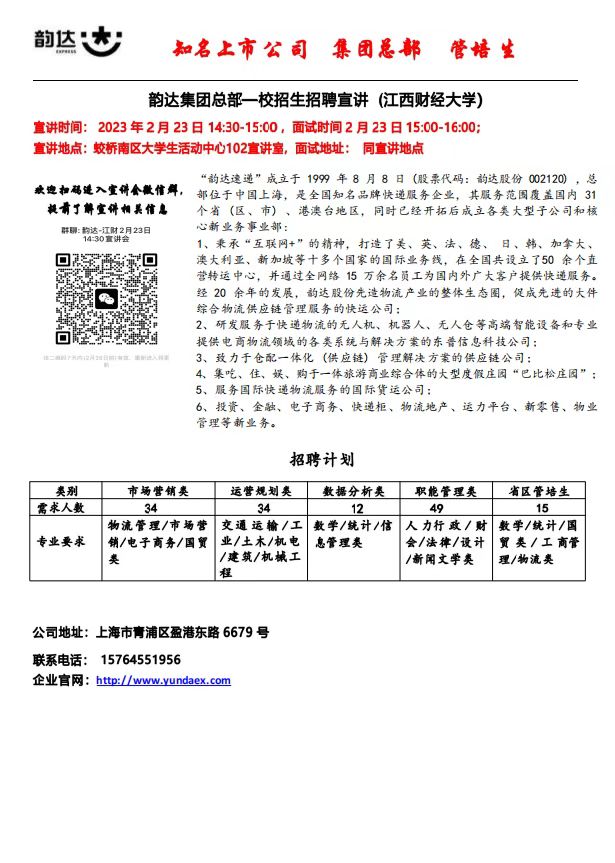 